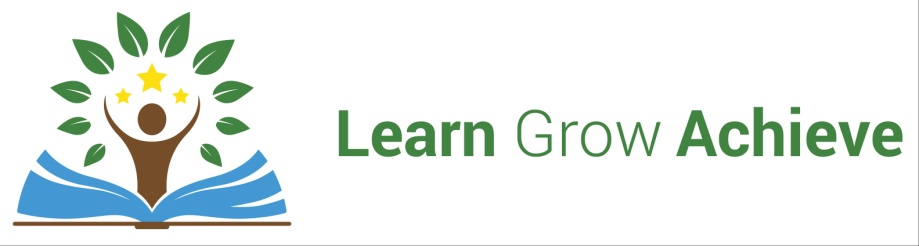 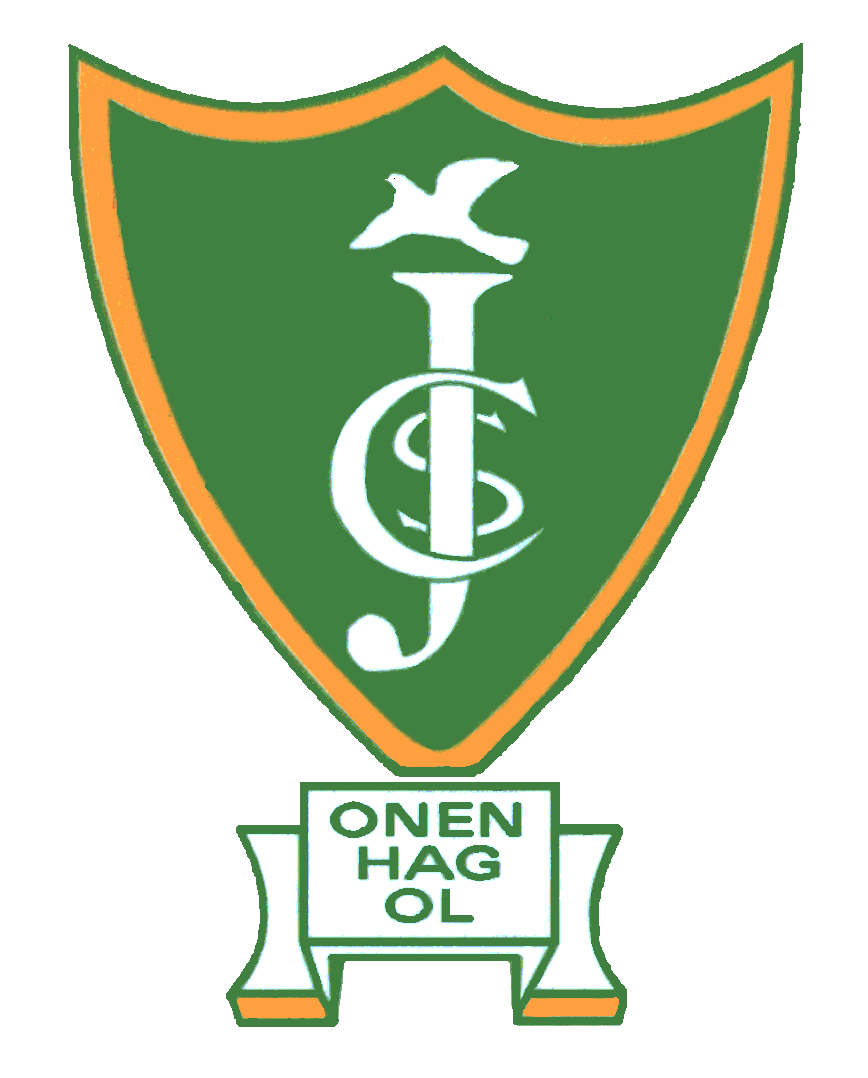 SATS Results 2019SCALED SCORESAT EXPECTED STANDARDABOVED EXPECTED STANDARDCarbeileAverage Scaled ScoreCarbeileAverage Scaled ScoreCarbeileAverage Scaled ScoreCornwallAverage Scaled ScoreCornwallAverage Scaled ScoreCornwallAverage Scaled ScoreNationalAverage Scaled ScoreNationalAverage Scaled ScoreNationalAverage Scaled Score201720182019201720182019201720182019Reading105.0104106104105104104105104SPaG (Spelling, Punctuation and Grammar)106.1106109104106106106Maths103.1103107103103104104104105Carbeile% ‘At Expected Standard’Carbeile% ‘At Expected Standard’Carbeile% ‘At Expected Standard’Cornwall% ‘At Expected Standard’Cornwall% ‘At Expected Standard’Cornwall% ‘At Expected Standard’National% ‘At Expected Standard’National% ‘At Expected Standard’National% ‘At Expected Standard’201720182019201720182019201720182019Reading767984727572727573Writing808388767777767878SPaG (Spelling, Punctuation and Grammar)8180867373777878Maths808082717276757679Combined Reading, Writing, Maths66.27273586161616465Carbeile% ‘Above Expected Standard’Carbeile% ‘Above Expected Standard’Carbeile% ‘Above Expected Standard’Cornwall% ‘Above Expected Standard’Cornwall% ‘Above Expected Standard’Cornwall% ‘Above Expected Standard’National% ‘Above Expected Standard’National% ‘Above Expected Standard’National% ‘Above Expected Standard’201720182019201720182019201720182019Reading282132242626252827Writing222533202119182020SPaG (Spelling, Punctuation and Grammar)3429532427313436Maths141645161921232427Combined Reading, Writing, Maths281989891011